Об утверждении проекта  планировки совмещенного с проектом межевания        	На основании статьи 46 Градостроительного кодекса Российской Федерации, Федерального закона от 06.10.2013 № 131-ФЗ «Об общих принципах организации местного самоуправления в Российской Федерации», статьи 14 Устава муниципального образования Лабазинский сельсовет:1. Утвердить проект планировки совмещенный с проектом межевания территории земельного участка,  находящегося по адресу: Оренбургская область, Курманаевский район, Лабазинский сельсовет, земельный участок расположен в границах кадастровый кварталов 56:16:1213019, 56:16:1213020 для проектирования и строительства объекта под «Реконструкция ВЛ - 6 кВ с разукрупнением фидеров Бобровского, Сорочинского, Первомайского, Восточного активов» II второй этап строительства.2. Контроль за выполнением данного постановления оставляю за собой.3. Постановление вступает в силу со дня опубликования в газете «Лабазинский вестник».Глава муниципального образования                                             В.А. ГражданкинРазослано: в дело, прокурору района, ПАО «Оренбургнефть», ООО «Архитектура и градостроительство»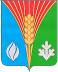  АдминистрацияМуниципального образованияЛабазинский сельсоветКурманаевского районаОренбургской области  ПОСТАНОВЛЕНИЕ25.11.2015 № 195-п 